PREDSEDA NÁRODNEJ RADY SLOVENSKEJ REPUBLIKYČíslo: CRD-2375/2019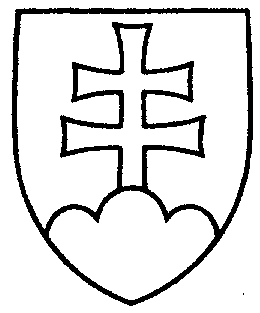 1913ROZHODNUTIEPREDSEDU NÁRODNEJ RADY SLOVENSKEJ REPUBLIKYz 11. novembra 2019o pridelení návrhu ústavného zákona, podaného skupinou poslancov Národnej rady Slovenskej republiky na prerokovanie výborom Národnej rady Slovenskej republiky	N a v r h u j e m	Národnej rade Slovenskej republiky	A.  p r i d e l i ť	návrh skupiny poslancov Národnej rady Slovenskej republiky na vydanie ústavného zákona, ktorým sa dopĺňa Ústava Slovenskej republiky č. 460/1992 Zb. v znení neskorších predpisov (tlač 1805), doručený 8. novembra 2019	na prerokovanie	Ústavnoprávnemu výboru Národnej rady Slovenskej republiky a	Výboru Národnej rady Slovenskej republiky pre financie a rozpočet;	B.  u r č i ť	a) k návrhu ústavného zákona ako gestorský Ústavnoprávny výbor Národnej rady Slovenskej republiky,	 b) lehotu na prerokovanie návrhu ústavného zákona v druhom čítaní vo výbore
do 17. januára 2020 a v gestorskom výbore do 20. januára 2020.Andrej   D a n k o   v. r.